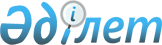 "2011-2013 жылдарға арналған облыстық бюджет туралы" Оңтүстік Қазақстан облыстық мәслихатының 2010 жылғы 10 желтоқсандағы № 35/349-IV шешіміне өзгерістер мен толықтырулар енгізу туралы
					
			Күшін жойған
			
			
		
					Оңтүстік Қазақстан облыстық мәслихатының 2011 жылғы 7 желтоқсандағы N 47/465-IV шешімі. Оңтүстік Қазақстан облысының Әділет департаментінде 2011 жылғы 8 желтоқсанда N 2062 тіркелді. Қолданылу мерзімінің аяқталуына байланысты шешімнің күші жойылды - Оңтүстік Қазақстан облыстық мәслихатының 2012 жылғы 13 ақпандағы N 68-1 хатымен      Ескерту. Қолданылу мерзімінің аяқталуына байланысты шешімнің күші жойылды - Оңтүстік Қазақстан облыстық мәслихатының 2012.02.13 N 68-1 хатымен

      Қазақстан Республикасының 2008 жылғы 4 желтоқсандағы Бюджет кодексіне және "Қазақстан Республикасындағы жергілікті мемлекеттік басқару және өзін-өзі басқару туралы" Қазақстан Республикасының 2001 жылғы 23 қаңтардағы Заңына сәйкес Оңтүстік Қазақстан облыстық мәслихаты ШЕШІМ ЕТТІ:



      1. "2011-2013 жылдарға арналған облыстық бюджет туралы" Оңтүстік Қазақстан облыстық мәслихатының 2010 жылғы 10 желтоқсандағы № 35/349-IV (Нормативтік құқықтық актілерді мемлекеттік тіркеу тізілімінде 2042-нөмірмен тіркелген, "Оңтүстік Қазақстан" газетінің 195-нөмірінде 2010 жылғы 28 желтоқсанда жарияланған) шешіміне мынадай өзгерістер мен толықтырулар енгізілсін:



      1-тармақта:

      1) тармақшада:

      «262 211 029» деген цифрлар «262 211 049» деген цифрлармен ауыстырылсын;

      «499 599» деген цифрлар «499 619» деген цифрлармен ауыстырылсын;

      2) тармақшада «261 177 361» деген цифрлар «261 177 381» деген цифрлармен ауыстырылсын;

      3) тармақшада:

      «5 567 255» деген цифрлар «4 691 289» деген цифрлармен ауыстырылсын;

      «710 454» деген цифрлар «1 586 420» деген цифрлармен ауыстырылсын;

      5) тармақшада «-7 615 565» деген цифрлар «-6 739 599» деген цифрлармен ауыстырылсын;

      6) тармақшада «7 615 565» деген цифрлар «6 739 599» деген цифрлармен ауыстырылсын;



      көрсетілген шешімнің 1-қосымшасында:

      I «Кірістер» бөлімінде «262 211 029» деген цифрлар «262 211 049» деген цифрлармен ауыстырылсын;

      «Салықтық емес түсімдер» деген қатарда «499 599» деген цифрлар «499 619» деген цифрлармен ауыстырылсын;

      2 «Салықтық емес түсімдер» санатында «499 599» деген цифрлар «499 619» деген цифрлармен ауыстырылсын;

      01 «Мемлекеттік меншіктен түсетін кірістер» сыныбында «68 185» деген цифрлар «68 205» деген цифрлармен ауыстырылсын;

      мынадай мазмұндағы 7-ішкі сыныбымен толықтырылсын:

      7 «Мемлекеттiк бюджеттен берiлген кредиттер бойынша сыйақылар 20 мың теңге»;

      ІІ «Шығындар» бөлігінде «261 177 361» деген цифрлар «261 177 381» деген цифрлармен ауыстырылсын;

      04 «Бiлiм беру» функционалдық тобында:

      9 «Бiлiм беру саласындағы өзге де қызметтер» функционалдық кіші тобында:

      261 «Облыстың білім басқармасы» бюджеттік бағдарламалар әкімшісі бойынша:

      033 «Жетім баланы (жетім балаларды) және ата-аналарының қамқорынсыз қалған баланы (балаларды) күтіп-ұстауға асыраушыларына ай сайынғы ақшалай қаражат төлемдеріне аудандардың (облыстық маңызы бар қалалардың) бюджеттеріне республикалық бюджеттен берілетін ағымдағы нысаналы трансферттер» бюджеттік бағдарламасының мынадай редакцияда жазылсын:

      033 «Жетім баланы (жетім балаларды) және ата-аналарының қамқорынсыз қалған баланы (балаларды) күтіп-ұстауға қамқоршыларға (қорғаншыларға) ай сайынғы ақшалай қаражат төлемдеріне аудандардың (облыстық маңызы бар қалалардың) бюджеттеріне республикалық бюджеттен берілетін ағымдағы нысаналы трансферттер»;

      05 «Денсаулық сақтау» функционалдық тобында:

      1 «Кең бейiндi ауруханалар» функционалдық кіші тобында:

      253 «Облыстың денсаулық сақтау басқармасы» бюджеттік бағдарламалар әкімшісі бойынша:

      004 «Республикалық бюджет қаражаты есебінен көрсетілетін медициналық көмекті қоспағанда, бастапқы медициналық-санитарлық көмек және денсаулық сақтау ұйымдары мамандарын жіберу бойынша стационарлық медициналық көмек көрсету» бюджеттік бағдарламасы мынадай редакцияда жазылсын:

      «004 Денсаулық сақтау саласындағы орталық уәкілетті орган сатып алатын медициналық қызметтерді қоспағанда, бастапқы медициналық-санитарлық көмек және денсаулық сақтау ұйымдары мамандарын жіберу бойынша стационарлық медициналық көмек көрсету»;

      3 «Мамандандырылған медициналық көмек» функционалдық кіші тобында:

      253 «Облыстың денсаулық сақтау басқармасы» бюджеттік бағдарламалар әкімшісі бойынша:

      009 «Туберкулезден, жұқпалы және психикалық аурулардан және жүйкесі бұзылуынан, соның ішінде жүйкеге әсер ететін заттарды қолданылуымен байланысты зардап шегетін адамдарға медициналық көмек көрсету» бюджеттік бағдарламасы мынадай редакцияда жазылсын:

      «009 Туберкулезден, жұқпалы аурулардан, психикасының бұзылуынан және жүйкесі бұзылуынан, оның ішінде жүйкеге әсер ететін заттарды қолдануға байланысты зардап шегетін адамдарға медициналық көмек көрсету»;

      026 «Гемофилиямен ауыратын ересек адамдарды емдеу кезінде қанның ұюы факторлармен қамтамасыз ету» бюджеттік бағдарламасы мынадай редакцияда жазылсын:

      «026 Гемофилиямен ауыратын ересек адамдарды емдеу кезінде қанның ұюы факторларымен қамтамасыз ету»;

      4 «Емханалар» функционалдық кіші тобында:

      253 «Облыстың денсаулық сақтау басқармасы» бюджеттік бағдарламалар әкімшісі бойынша:

      010 «Республикалық бюджет қаражатынан көрсетілетін медициналық көмекті қоспағанда, халыққа амбулаторлық-емханалық көмек көрсету» бюджеттік бағдарламасы мынадай редакцияда жазылсын:

      «010 Республикалық бюджет қаражатынан көрсетілетін медициналық көмекті қоспағанда, халыққа амбулаториялық-емханалық көмек көрсету»;

      9 «Денсаулық сақтау саласындағы өзге де қызметтер» функционалдық кіші тобында:

      253 «Облыстың денсаулық сақтау басқармасы» бюджеттік бағдарламалар әкімшісі бойынша:

      008 «Қазақстан Республикасында ЖҚТБ індетінің алдын алу және қарсы күрес жөніндегі іс-шараларды іске асыру» бюджеттік бағдарламасы мынадай редакцияда жазылсын:

      «008 Қазақстан Республикасына ЖИТС алдын алу және оған қарсы күрес жөніндегі іс-шараларды іске асыру»;

      07 «Тұрғын үй-коммуналдық шаруашылық» функционалдық тобында:

      1 «Тұрғын үй шаруашылығы» функционалдық кіші тобында:

      271 «Облыстың құрылыс басқармасы» бюджеттік бағдарламалар әкімшісі бойынша:

      006 «Аудандардың (облыстық маңызы бар қалалардың) бюджеттеріне берілетін нысаналы даму трансферттері Оңтүстік Қазақстан облысына 2009-2011 жылдарға "Нұрлы көш" бағдарламасы аясында нысандардың құрылысына» бюджеттік бағдарламасы мынадай редакцияда жазылсын:

      «006 Оңтүстік Қазақстан облысының облыстық бюджетіне 2009-2011 жылдарға арналған «Нұрлы көш» бағдарламасының шеңберінде объектілерді салуға берілетін нысаналы даму трансферттері»;

      2 «Коммуналдық шаруашылық» функционалдық кіші тобында:

      279 «Облыстың энергетика және коммуналдық шаруашылық басқармасы» бюджеттік бағдарламалар әкімшісі мынадай редакцияда жазылсын:

      «279 Облыстың энергетика және тұрғын үй-коммуналдық шаруашылық басқармасы»;

      09 «Отын-энергетика кешенi және жер қойнауын пайдалану» функционалдық тобында:

      9 «Отын-энергетика кешені және жер қойнауын пайдалану саласындағы өзге де қызметтер» функционалдық кіші тобында:

      279 «Облыстың энергетика және коммуналдық шаруашылық басқармасы» бюджеттік бағдарламалар әкімшісі мынадай редакцияда жазылсын:

      «279 Облыстың энергетика және тұрғын үй-коммуналдық шаруашылық басқармасы»;

      10 «Ауыл, су, орман, балық шаруашылығы, ерекше қорғалатын табиғи аумақтар, қоршаған ортаны және жануарлар дүниесін қорғау, жер қатынастары» функционалдық тобында:

      1 «Ауыл шаруашылығы» функционалдық кіші тобында:

      258 «Облыстың экономика және бюджеттік жоспарлау басқармасы» бюджеттік бағдарламалар әкімшісі бойынша:

      099 «Аудандардың (облыстық маңызы бар қалалардың) бюджеттеріне ауылдық елді мекендер саласының мамандарын әлеуметтік қолдау шараларын іске асыру үшін берілетін ағымдағы нысаналы трансферттер» бюджеттік бағдарламасы мынадай редакцияда жазылсын:

      «099 Аудандардың (облыстық маңызы бар қалалардың) бюджеттеріне әлеуметтік қолдау шараларын іске асыру үшін берілетін ағымдағы нысаналы трансферттер»;

      13 «Басқалар» функционалдық тобында:

      9 «Басқалар» функционалдық кіші тобында:

      279 «Облыстың энергетика және коммуналдық шаруашылық басқармасы» бюджеттік бағдарламалар әкімшісі мынадай редакцияда жазылсын:

      «279 Облыстың энергетика және тұрғын үй-коммуналдық шаруашылық басқармасы»;

      14 «Борышқа қызмет көрсету» функционалдық тобында «92 289» деген цифрлар «92 309» деген цифрлармен ауыстырылсын;

      1 «Борышқа қызмет көрсету» функционалдық кіші тобында «92 289» деген цифрлар «92 309» деген цифрлармен ауыстырылсын;

      257 «Облыстың қаржы басқармасы» бюджеттік бағдарламалар әкімшісі бойынша «92 289» деген цифрлар «92 309» деген цифрлармен ауыстырылсын;

      016 «Жергілікті атқарушы органдардың республикалық бюджеттен қарыздар бойынша сыйақылар мен өзге де төлемдерді төлеу бойынша борышына қызмет көрсету» бағдарламасында «67 112» деген цифрлар «67 132» деген цифрлармен ауыстырылсын;

      ІІІ «Таза бюджеттiк кредиттеу» бөлігінде «5 567 255» деген цифрлар «4 691 289» деген цифрлармен ауыстырылсын;

      10 «Ауыл, су, орман, балық шаруашылығы, ерекше қорғалатын табиғи аумақтар, қоршаған ортаны және жануарлар дүниесін қорғау, жер қатынастары» функционалдық тобында:

      1 «Ауыл шаруашылығы» функционалдық кіші тобында:

      258 «Облыстың экономика және бюджеттік жоспарлау басқармасы» бюджеттік бағдарламалар әкімшісі бойынша:

      007 «Ауылдық елді мекендердің әлеуметтік саласының мамандарын әлеуметтік қолдау шараларын іске асыру үшін жергілікті атқарушы органдарға берілетін бюджеттік кредиттер» бюджеттік бағдарламасы мынадай редакцияда жазылсын:

      «007 Әлеуметтік саласының мамандарын әлеуметтік қолдау шараларын іске асыру үшін жергілікті атқарушы органдарға берілетін бюджеттік кредиттер»;

      «Бюджеттік кредиттерді өтеу» кіші бөлімі мынадай жаңа редакцияда жазылсын:

      «БЮДЖЕТТІК КРЕДИТТЕРДІ ӨТЕУ 1 586 420

      5 Бюджеттік кредиттерді өтеу 1 586 420

      01 Бюджеттік кредиттерді өтеу 1 586 420

      1 Мемлекеттік бюджеттен берілген кредиттерді өтеу 1 578 454

      2 Пайдаланылмаған кредиттердің сомаларын қайтару 7 966»;

      V «Бюджет тапшылығы (профицитi)» бөлігінде «-7 615 565» деген цифрлар «- 6 739 599» цифрларымен ауыстырылсын;

      VI «Бюджет тапшылығын қаржыландыру (профицитiн пайдалану)» бөлігінде «7 615 565» деген цифрлар «6 739 599» цифрлармен ауыстырылсын.



      2. Осы шешім 2011 жылдың 1 қаңтарынан бастап қолданысқа енгізіледі.      Облыстық мәслихат сессиясының төрағасы     Н.Әбишов      Облыстық мәслихат хатшысы                  Ә.Досболов
					© 2012. Қазақстан Республикасы Әділет министрлігінің «Қазақстан Республикасының Заңнама және құқықтық ақпарат институты» ШЖҚ РМК
				